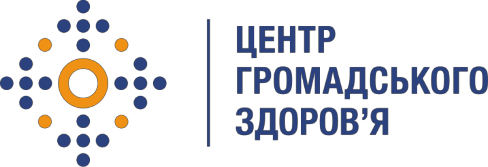 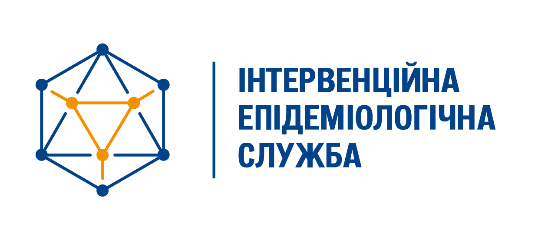 Інтервенційна епідеміологічна служба (ІЕС) — УкраїнаОголошення про прийом заявок на участь в третій когорті резидентів програмиІнтервенційна епідеміологічна служба (ІЕС-Укр) Державної установи «Центр громадського здоров’я МОЗ України» розпочинає прийом заявок на відбір резидентів до участі у третій когорті 2020-2022 років.Інтервенційна епідеміологічна службаІнтервенційна епідеміологічна служба (ІЕС) забезпечує підготовку кадрів в сфері громадського здоров’я для роботи над пріоритетними питаннями громадського здоров’я та впровадження інтервенцій, які базуються на результатах доказових наукових досліджень.Головний принцип прикладної епідеміології — практичне застосування теоретичних знань для досягнення цілей громадського здоров’я.Використання знань та навичок епідеміології для визначення проблем в громадському здоров’ї, вивченні факторів ризику, розробки та оцінки програм громадського здоров’я буде сприяти зміцненню здоров’я населення. Навчання на програмі відбувається без відриву від основного місця роботи. Загальна тривалість навчання на програмі — 2 роки. Програма поєднує як участь в очних навчальних курсах так і практику на робочому місці під керівництвом досвідчених експертів з ІЕС.Початок навчання третьої когорти програми: червень 2020 року. Критерії відбору резидентів програми1. Працевлаштування за основним місцем роботи та досвід роботи не менше двох років на таких посадах у державних та комунальних закладах охорони здоров’я: лікар-епідеміолог, лікар-гігієніст, лікар-бактеріолог, лікар-вірусолог, лікар-мікробіолог-вірусолог, лікар-епізоотолог, біолог, лікар-лаборант та працівники лабораторій з вищою немедичною освітою, а також представники відповідних спеціальностей у інших структурах та установах, які не віднесені до системи охорони здоров’я.2. Вільне володіння українською мовою. Бажаним є знання англійської мови на рівні не нижче середнього (intermediate або pre-intermediate).3. Перевагу буде надано кандидатам, в посадові обов'язки яких входить збір і аналіз даних в сфері громадського здоров’я, наприклад: епіднагляд за захворюваннями (інфекційні або неінфекційні захворювання), розслідування спалахів захворювань, оцінка програм контролю за захворюваннями, оцінка ефективності служб громадського здоров’я.4. Граничний вік претендентів до зарахування обмежено 40 роками включно.5. Кандидати повинні продовжувати працювати у державній системі громадського здоров’я не менше 2 років після закінчення програми.Переваги навчання у програміУдосконалення основних практичних та теоретичних знань в сфері епідеміології.Отримання навичок з організації та менеджменту епідеміологічних досліджень та розслідування спалахів.Безпосередня участь в покращенні системи епідеміологічного нагляду за інфекційними та неінфекційними захворюваннями в Україні.Отримання балів в рамках безперервного професійного розвитку лікарів.Досвід написання наукових публікацій.Процедура подання заявки1. Заповніть форму заявки, доступну на веб-сайті ДУ «Центр громадського здоров’я МОЗ України» за відповідним посиланням.2. Заповнену заявку разом з резюме необхідно надіслати електронною поштою на адресу ies@phc.org.ua до 30 березня 2020 року включно.3. Отримайте та перешліть разом із заявкою 2 рекомендаційних листа від людей, які мають безпосереднє відношення до професійної діяльності кандидата та або/керівників органу, установи, закладу чи підприємства, де працює кандидат.Один із рекомендаційних листів має обов’язково бути від керівника установи чи керівника структурного підрозділу, в якому працює кандидат, стосовно підтримки заявки, та сприяння активній участі кандидата в програмі, а також запевненням того, що після закінчення програми кандидат буде мати можливість щонайменше 2 роки працювати в органі, установі, закладі чи підприємстві, що відряджає кандидата на навчання. Зарахований резидент повинен працювати протягом строку навчання та протягом 2-х років після навчання працювати в державній системі громадського здоров’я.4. Кандидат повинен підготувати мотиваційний лист (обсягом не більше 1 сторінки) щодо участі у програмі ІЕС-Укр, охопивши такі питання:Яка Ваша мотивація участі у програмі?Як Ваша освіта та професійний досвід наштовхнули Вас до участі в програмі ІЕС-Укр?Чого б Ви хотіли досягти за результатами навчання в програмі ІЕС-Укр?Які Ваші професійні цілі та бачення Вашого кар’єрного зростання у найближчі роки?Скільки власного часу Ви готові витратити щоб успішно закінчити навчання в програмі ІЕС-Укр?Чи готові Ви змінювати свої погляди і підходи до епідеміології, як того вимагатиме програма ІЕС-Укр?Процедура відбору1. Кандидати будуть повідомлені електронною поштою про отримання заявки.2. Відібрані для подальшої співбесіди кандидати будуть повідомлені особисто або по телефону не пізніше 10 квітня 2020 року.3. З 13 по 20 квітня 2020 року буде проводитись інтерв’ю з відібраними кандидатами.4. З 21 по 30 квітня 2020 року за результатами інтерв’ю відібрані кандидати будуть запрошені до письмового вступного он-лайн тестування тривалістю близько однієї години, щоб оцінити базові знання з епідеміології.5. За результатами вступного тестування та інтерв’ю претендентів буде офіційно повідомлено про зарахування чи відмову у зарахуванні до третьої когорти програми ІЕС-Укр, не пізніше 9 травня 2020 року.ПриміткиЗагальну кількість місць 3-ї когорти ІЕС-Укр обмежено 15 учасниками.Кандидати, яких буде відібрано до третьої когорти ІЕС-Укр, протягом періоду навчання в програмі, повинні успішного виконати компетенції.Компоненти програми для виконання компетенцій.Детальна інформація про навчання та компетенції буде надана протягом орієнтаційного тижня.Участь у програмі є безкоштовною та покривається за рахунок організаторів програми. Додаткові питання щодо участі у програмі, порядку та процедури подачі та оформлення документів, тощо необхідно надіслати електронною поштою на адресу ies@phc.org.ua до 30 березня 2020 року включно.Компоненти програмиТип модуля навчанняТип модуля навчанняКомпоненти програмиПроміжний (Intermediate)Просунутий (Advanced)Навчання в класі (8 тижнів)++Участь в «польових» проектах++Провідна роль в проведенні розслідування спалаху або епідеміологічному дослідженні-+Загальна тривалість навчання1 рік2 рокиМожливість стати тренером-+Можливість стати ментором-+Тривалість участі в польових проектах та позакласної роботи (на весь період навчання)1 000 годин2 200 годин